**Nota: Permohonan yang tidak lengkap TIDAK akan dipertimbangkan untuk proses penilaian.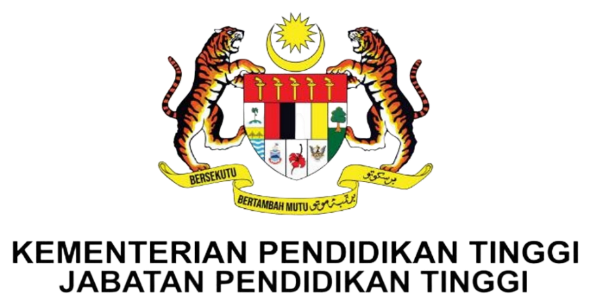 A.Cadangan Maklumat Projek Secara Terperinci / Detailed Proposal of The ProjectCadangan Maklumat Projek Secara Terperinci / Detailed Proposal of The ProjectCadangan Maklumat Projek Secara Terperinci / Detailed Proposal of The ProjectCadangan Maklumat Projek Secara Terperinci / Detailed Proposal of The ProjectCadangan Maklumat Projek Secara Terperinci / Detailed Proposal of The ProjectMaklumat Teknikal / Technical InformationMaklumat Teknikal / Technical InformationMaklumat Teknikal / Technical InformationMaklumat Teknikal / Technical InformationMaklumat Teknikal / Technical InformationLatar belakang Projek :  Background of the Project:Latar belakang Projek :  Background of the Project:Latar belakang Projek :  Background of the Project:Latar belakang Projek :  Background of the Project:Latar belakang Projek :  Background of the Project:Pembuktian Konsep :Proof of Concept :Pembuktian Konsep :Proof of Concept :Pembuktian Konsep :Proof of Concept :Pembuktian Konsep :Proof of Concept :Pembuktian Konsep :Proof of Concept :Penanda Aras Teknologi dan Produk :Technology and Product Benchmark :Penanda Aras Teknologi dan Produk :Technology and Product Benchmark :Penanda Aras Teknologi dan Produk :Technology and Product Benchmark :Penanda Aras Teknologi dan Produk :Technology and Product Benchmark :Penanda Aras Teknologi dan Produk :Technology and Product Benchmark :Objektif Projek :Objectives of the Project :Objektif Projek :Objectives of the Project :Objektif Projek :Objectives of the Project :Objektif Projek :Objectives of the Project :Objektif Projek :Objectives of the Project :Jangkaan Hasil Projek :Expected Outcomes of the Project :Jangkaan Hasil Projek :Expected Outcomes of the Project :Jangkaan Hasil Projek :Expected Outcomes of the Project :Jangkaan Hasil Projek :Expected Outcomes of the Project :Jangkaan Hasil Projek :Expected Outcomes of the Project :Metodologi Pelaksanaan Projek:   Methodology of the project implementation:Sila nyatakan di borang ini / Please state in this form :Penerangan metodologi / Description of MethodologyCarta alir proses pembangunan produk (Sila lampirkan) / Flow Chart of Research Activities                           (Please enclose in the Appendix)Carta Gantt aktiviti penyelidikan (Sila lampirkan)  / Gantt Chart of Research Activities (Please enclose in the Appendix)Carta perbatuan dan tarikh projek / Milestones and DatesLukisan teknikal (sekiranya berkaitan) / Technical drawing (if applicable)Metodologi Pelaksanaan Projek:   Methodology of the project implementation:Sila nyatakan di borang ini / Please state in this form :Penerangan metodologi / Description of MethodologyCarta alir proses pembangunan produk (Sila lampirkan) / Flow Chart of Research Activities                           (Please enclose in the Appendix)Carta Gantt aktiviti penyelidikan (Sila lampirkan)  / Gantt Chart of Research Activities (Please enclose in the Appendix)Carta perbatuan dan tarikh projek / Milestones and DatesLukisan teknikal (sekiranya berkaitan) / Technical drawing (if applicable)Metodologi Pelaksanaan Projek:   Methodology of the project implementation:Sila nyatakan di borang ini / Please state in this form :Penerangan metodologi / Description of MethodologyCarta alir proses pembangunan produk (Sila lampirkan) / Flow Chart of Research Activities                           (Please enclose in the Appendix)Carta Gantt aktiviti penyelidikan (Sila lampirkan)  / Gantt Chart of Research Activities (Please enclose in the Appendix)Carta perbatuan dan tarikh projek / Milestones and DatesLukisan teknikal (sekiranya berkaitan) / Technical drawing (if applicable)Metodologi Pelaksanaan Projek:   Methodology of the project implementation:Sila nyatakan di borang ini / Please state in this form :Penerangan metodologi / Description of MethodologyCarta alir proses pembangunan produk (Sila lampirkan) / Flow Chart of Research Activities                           (Please enclose in the Appendix)Carta Gantt aktiviti penyelidikan (Sila lampirkan)  / Gantt Chart of Research Activities (Please enclose in the Appendix)Carta perbatuan dan tarikh projek / Milestones and DatesLukisan teknikal (sekiranya berkaitan) / Technical drawing (if applicable)Metodologi Pelaksanaan Projek:   Methodology of the project implementation:Sila nyatakan di borang ini / Please state in this form :Penerangan metodologi / Description of MethodologyCarta alir proses pembangunan produk (Sila lampirkan) / Flow Chart of Research Activities                           (Please enclose in the Appendix)Carta Gantt aktiviti penyelidikan (Sila lampirkan)  / Gantt Chart of Research Activities (Please enclose in the Appendix)Carta perbatuan dan tarikh projek / Milestones and DatesLukisan teknikal (sekiranya berkaitan) / Technical drawing (if applicable)i.   Maklumat geran yang pernah diterima berkait langsung dengan projek yang dimohon (Maksimum tiga (3) projek) Details on grants received that are directly related to current application (Maximum up to three (3) projects)i.   Maklumat geran yang pernah diterima berkait langsung dengan projek yang dimohon (Maksimum tiga (3) projek) Details on grants received that are directly related to current application (Maximum up to three (3) projects)i.   Maklumat geran yang pernah diterima berkait langsung dengan projek yang dimohon (Maksimum tiga (3) projek) Details on grants received that are directly related to current application (Maximum up to three (3) projects)i.   Maklumat geran yang pernah diterima berkait langsung dengan projek yang dimohon (Maksimum tiga (3) projek) Details on grants received that are directly related to current application (Maximum up to three (3) projects)i.   Maklumat geran yang pernah diterima berkait langsung dengan projek yang dimohon (Maksimum tiga (3) projek) Details on grants received that are directly related to current application (Maximum up to three (3) projects)Sila sediakan maklumat termasuk tajuk, nama geran, peranan, tempoh, tahun mula dan tahun tamat bagi penyelidikan yang sedang/telah dijalankan berkaitan projek yang dimohon oleh Ketua Projek (selain b(i)).Please provide details, including title, type of funds, year started, year completed, and other details deemed necessary on related research projects that are being/ have been conducted by the Project Leader (other than b (i)).Sila sediakan maklumat termasuk tajuk, nama geran, peranan, tempoh, tahun mula dan tahun tamat bagi penyelidikan yang sedang/telah dijalankan berkaitan projek yang dimohon oleh Ketua Projek (selain b(i)).Please provide details, including title, type of funds, year started, year completed, and other details deemed necessary on related research projects that are being/ have been conducted by the Project Leader (other than b (i)).Sila sediakan maklumat termasuk tajuk, nama geran, peranan, tempoh, tahun mula dan tahun tamat bagi penyelidikan yang sedang/telah dijalankan berkaitan projek yang dimohon oleh Ketua Projek (selain b(i)).Please provide details, including title, type of funds, year started, year completed, and other details deemed necessary on related research projects that are being/ have been conducted by the Project Leader (other than b (i)).Sila sediakan maklumat termasuk tajuk, nama geran, peranan, tempoh, tahun mula dan tahun tamat bagi penyelidikan yang sedang/telah dijalankan berkaitan projek yang dimohon oleh Ketua Projek (selain b(i)).Please provide details, including title, type of funds, year started, year completed, and other details deemed necessary on related research projects that are being/ have been conducted by the Project Leader (other than b (i)).Sila sediakan maklumat termasuk tajuk, nama geran, peranan, tempoh, tahun mula dan tahun tamat bagi penyelidikan yang sedang/telah dijalankan berkaitan projek yang dimohon oleh Ketua Projek (selain b(i)).Please provide details, including title, type of funds, year started, year completed, and other details deemed necessary on related research projects that are being/ have been conducted by the Project Leader (other than b (i)).Lampirkan dokumen sokongan (sekiranya ada)Attach any related document (if any)Lampirkan dokumen sokongan (sekiranya ada)Attach any related document (if any)Lampirkan dokumen sokongan (sekiranya ada)Attach any related document (if any)Lampirkan dokumen sokongan (sekiranya ada)Attach any related document (if any)Lampirkan dokumen sokongan (sekiranya ada)Attach any related document (if any)Sila senaraikan maklumat penerbitan terkini yang berkaitan dan IPR Please list the latest relevant publications and IPRSila senaraikan maklumat penerbitan terkini yang berkaitan dan IPR Please list the latest relevant publications and IPRSila senaraikan maklumat penerbitan terkini yang berkaitan dan IPR Please list the latest relevant publications and IPRSila senaraikan maklumat penerbitan terkini yang berkaitan dan IPR Please list the latest relevant publications and IPRSila senaraikan maklumat penerbitan terkini yang berkaitan dan IPR Please list the latest relevant publications and IPRi) Ketua Projek / Project Leaderi) Ketua Projek / Project Leaderi) Ketua Projek / Project Leaderi) Ketua Projek / Project Leaderi) Ketua Projek / Project Leaderii) Kolaborator (Universiti Awam/Swasta/Institut Penyelidikan/Agensi Kerajaan/Badan Bukan Kerajaaan     (NGO)/Industri) Collaborators (Public/Private Universities/Research Institute/Government Agency/Non-Governmental Organization (NGO)/Industry)ii) Kolaborator (Universiti Awam/Swasta/Institut Penyelidikan/Agensi Kerajaan/Badan Bukan Kerajaaan     (NGO)/Industri) Collaborators (Public/Private Universities/Research Institute/Government Agency/Non-Governmental Organization (NGO)/Industry)ii) Kolaborator (Universiti Awam/Swasta/Institut Penyelidikan/Agensi Kerajaan/Badan Bukan Kerajaaan     (NGO)/Industri) Collaborators (Public/Private Universities/Research Institute/Government Agency/Non-Governmental Organization (NGO)/Industry)ii) Kolaborator (Universiti Awam/Swasta/Institut Penyelidikan/Agensi Kerajaan/Badan Bukan Kerajaaan     (NGO)/Industri) Collaborators (Public/Private Universities/Research Institute/Government Agency/Non-Governmental Organization (NGO)/Industry)ii) Kolaborator (Universiti Awam/Swasta/Institut Penyelidikan/Agensi Kerajaan/Badan Bukan Kerajaaan     (NGO)/Industri) Collaborators (Public/Private Universities/Research Institute/Government Agency/Non-Governmental Organization (NGO)/Industry)B.Kemudahan Sedia Ada Untuk Kegunaan Projek Ini / Access To Equipment And Material  Kemudahan Sedia Ada Untuk Kegunaan Projek Ini / Access To Equipment And Material  Kemudahan Sedia Ada Untuk Kegunaan Projek Ini / Access To Equipment And Material  Kemudahan Sedia Ada Untuk Kegunaan Projek Ini / Access To Equipment And Material  Kemudahan Sedia Ada Untuk Kegunaan Projek Ini / Access To Equipment And Material  C.Belanjawan / BudgetBelanjawan / BudgetBelanjawan / BudgetBelanjawan / BudgetBelanjawan / BudgetSila nyatakan anggaran bajet bagi cadangan penyelidikan ini dan berikan butir–butir perbelanjaan lengkap dengan berpandukan kepada garis panduan yang dilampirkan.Please indicate your estimated budget for this research and details of expenditure according to the guidelines attached.Senarai induk / Master list Setiap Kolaborasi /Every collaborator Sila nyatakan anggaran bajet bagi cadangan penyelidikan ini dan berikan butir–butir perbelanjaan lengkap dengan berpandukan kepada garis panduan yang dilampirkan.Please indicate your estimated budget for this research and details of expenditure according to the guidelines attached.Senarai induk / Master list Setiap Kolaborasi /Every collaborator Sila nyatakan anggaran bajet bagi cadangan penyelidikan ini dan berikan butir–butir perbelanjaan lengkap dengan berpandukan kepada garis panduan yang dilampirkan.Please indicate your estimated budget for this research and details of expenditure according to the guidelines attached.Senarai induk / Master list Setiap Kolaborasi /Every collaborator Sila nyatakan anggaran bajet bagi cadangan penyelidikan ini dan berikan butir–butir perbelanjaan lengkap dengan berpandukan kepada garis panduan yang dilampirkan.Please indicate your estimated budget for this research and details of expenditure according to the guidelines attached.Senarai induk / Master list Setiap Kolaborasi /Every collaborator Sila nyatakan anggaran bajet bagi cadangan penyelidikan ini dan berikan butir–butir perbelanjaan lengkap dengan berpandukan kepada garis panduan yang dilampirkan.Please indicate your estimated budget for this research and details of expenditure according to the guidelines attached.Senarai induk / Master list Setiap Kolaborasi /Every collaborator Butiran belanjawan /Budget detailsJumlah yang dimohonoleh pemohon /Amount requested by applicantJumlah yang dimohonoleh pemohon /Amount requested by applicantJumlah yang dimohonoleh pemohon /Amount requested by applicantJumlah yang diluluskan oleh Naib Canselor/ TNC(P&I)/Pengarah TTO/RMCAmount approved by VC/Dep.VC (R&D)/Director of TTO/RMCButiran belanjawan /Budget detailsTahun 1Year 1(RM)Tahun 2Year 2(RM)Jumlah Total(RM)Jumlah yang diluluskan oleh Naib Canselor/ TNC(P&I)/Pengarah TTO/RMCAmount approved by VC/Dep.VC (R&D)/Director of TTO/RMC(i)Vot 11000 - Upah dan Elaun / Wages and allowancesStaf projek/Project staff  (maksimum 30% daripada jumlah keseluruhan dana)Sila nyatakan secara lengkap dengan pecahannya sekali.Please specifySila nyatakan bajet secara keseluruhanPlease Indicate the overall Budget(ii)Vot 21000 - Perjalanan dan Pengangkutan /Traveling and  Transportation(tidak boleh melebihi 5% daripada jumlah keseluruhan projek)Sila nyatakan secara lengkap dengan pecahannya sekali.Please specify(iii)Vot 24000 - SewaanRentalSila nyatakan secara lengkap dengan pecahannya sekali.Please specifyButiran belanjawan /Budget detailsJumlah yang dimohonoleh pemohon /Amount requested by applicant Jumlah yang dimohonoleh pemohon /Amount requested by applicant Jumlah yang dimohonoleh pemohon /Amount requested by applicant Jumlah yang diluluskan oleh Naib Canselor/ TNC(P&I)/Pengarah TTO/RMC Amount approved by VC/Dep.VC (R&D)/Director of TTO/RMCButiran belanjawan /Budget detailsTahun 1Year 1(RM)Tahun 2Year 2(RM)TotalJumlah (RM)Jumlah yang diluluskan oleh Naib Canselor/ TNC(P&I)/Pengarah TTO/RMC Amount approved by VC/Dep.VC (R&D)/Director of TTO/RMC(iv)Vot 27000 - Bekalan dan Bahan PenyelidikanResearch Materials & Supplies Sila nyatakan secara lengkap dengan pecahannya sekali.Please specifySila nyatakan bajet secara keseluruhanPlease Indicate the overall Budget(v)Vot 28000 - Baik pulih kecil dan ubahsuai /Maintenance and Minor Repair Services(terhad kepada 5% daripada jumlah dana)Sila nyatakan secara lengkap dengan pecahannya sekali /Please specify(vi)Vot 29000 - Perkhidmatan Ikhtisas /Professional Services Sila nyatakan secara lengkap dengan pecahannya sekali /Please specify(vii)*Vot 35000 - Aksesori dan Peralatan /Accessories and  Equipment(maksimum 40% daripada jumlah keseluruhan dana)Sila nyatakan secara lengkap dengan pecahannya sekali /Please specifyJUMLAH BESAR /TOTAL AMOUNTJUMLAH BESAR /TOTAL AMOUNT